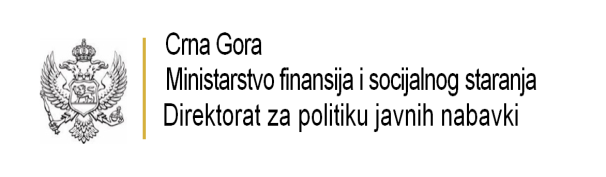 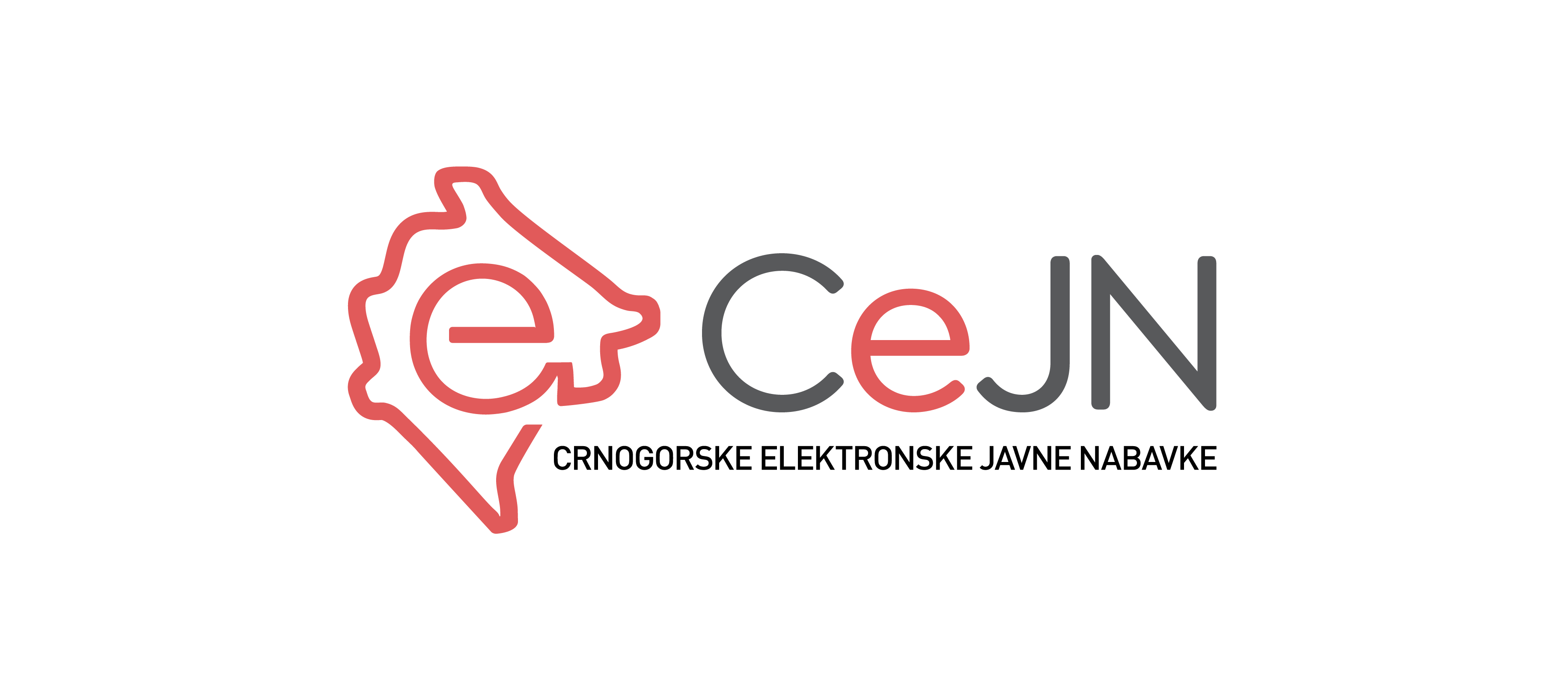    Obrazac 1REGISTRACIONA FORMA ZA NARUČIOCAOSNOVNI PODACINaziv naručioca:………………………………………………………………………………………………...Tip naručioca: ………………………………………………………………………………………………......PIB: ………………………………………………………………………………………………......................KONTAKT PODACIBroj telefona: ……………………………………………………………………………………………….......Broj faksa: ………………………………………………………………………………………………...........E-mail:……………………………………………………………………………………………………………Websajt: ………………………………………………………………………………………………..............ADRESA SJEDIŠTANaziv ulice: ……………………………………………………………………………………………….........Kućni broj: ………………………………………………………………………………………………..........Država: ………………………………………………………………………………………………...............Grad:………………………………………………………………………………………………...…………..Poštanski broj: ………………………………………………………………………………………………...ADMINISTRATOR Korisničko ime: ………………………………………………………………………………………………....E-mail: ……………………………………………………………………………………………….................Ime:……………………………………………………………………………………………………………….Prezime: ………………………………………………………………………………………………..............Broj telefona: ……………………………………………………………………………………………….......Radno mjesto: ……………………………………………………………………………………………….....Ima sertifikat (položen stručni ispit za javne nabavke): ……………………………………………………OVLAŠĆENO LICE U ORGANIZACIJIIme i prezime: ………………………………………………………………………………………………......Matični broj: ……………………………………………………………………………………………….........M.P__________________________                                                                           (ovlašćeno lice naručioca)__________________________                                                                                    (potpis ovlašćenog lica naručioca)UPUTSTVO ZA POPUNJAVANJE Naručilac je u obavezi popuniti sve tražene podatke. Ukloniti tačkice i umjesto njih upisati tražene podatke.Naziv naručioca – upisati puni naziv naručiocaTip naručioca: Naručilac bira tip naručioca kojem pripada i to:Državni organi, organi jedinice lokalne samouprave i javne službePrivredna društva koja vrše poslove od javnog interesaPrivredna društva koja obavljaju djelatnost u oblasti vodopriverede, energetike, saobraćaja i poštanskog saobraćajaSektorski naručilacADMINISTRATOR  - ovo je osoba koja ima ulogu administratora korisničkog naloga naručioca i administrator korisnika. Kao administrator jedini ima pravo da dodaje i uklanja druge korisnike sistema naručioca. On  je zadužen za otvaranje novih naloga unutar organizacije. Iz tog razloga neophodno je da osoba koja se prva registruje ima iskustva u radu sa programskim paketima.Korisničko imeE-mail - Na registrovani e-meil primićete poruku na osnovu koje aktivirate vaš korisnički nalog.ImePrezimeBroj telefonaRadno mjestoSertifikat (položen stručni ispit za javne nabavke) OVLAŠĆENA lica u organizacijiIme i prezimeMatični broj